ORGANIZIRANO PROVOĐENJE SLOBODNOG VREMENA – TOČKALICA (10.12.)Isprintajte ovaj nastavni listić ukoliko ste u mogućnosti. Neka učenik pokuša što samostalnije spojiti brojeve od 1 do 19, a na kraju neka imenuje dobivenog lika i oboji ga! 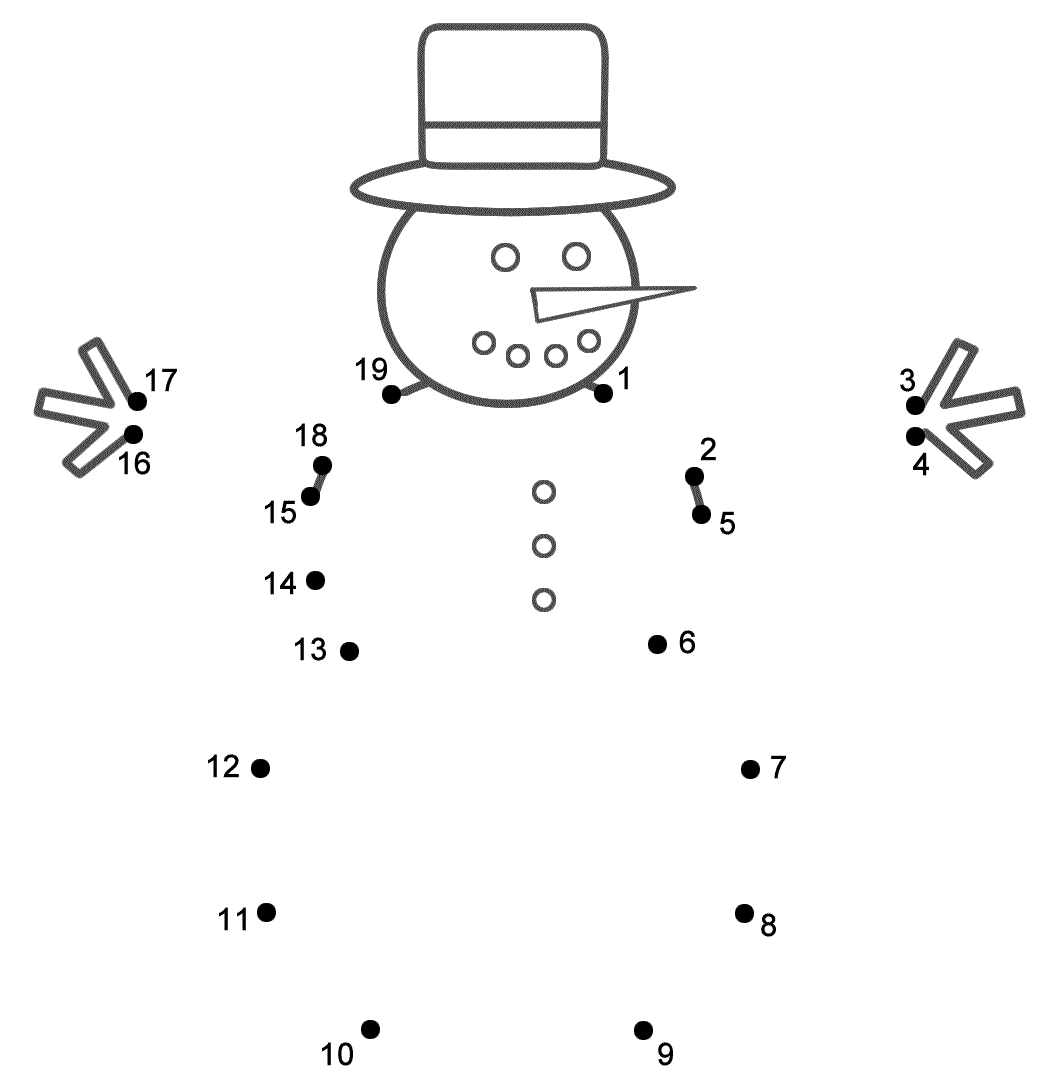 